東近江市商工会商業部会主催「チョークイラスト看板セミナー」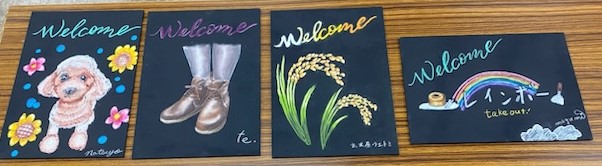 東近江市商工会商業部会主催「チョークイラストセミナー」を開催します。お客様を迎えるときのウェルカムボートの書き方や、お客様への感謝の気持ちを絵にするセミナーです。是非この機会にご参加ください。サービス業部会の方もご参加できます。申込み締め切りは7月22日(月)までにFAXもしくは二次元コードでお申込みください。日　時　令和 6 年 8 月 ５ 日 （月）　　　　　講師プロフィール　　　　　１５時～17時（昼の部）　　　　　　　　Atelier CHIHIRO  萩原千尋１8時～20時（夜の部）                （チョークアートデザイナー）　　　　　　　　　場　所　湖東商工会館3階　　　　　　　　　　　 東近江市能登川佐野町ファブリカ村で教室（東近江市横溝町202番地）　　　　　　を開催。第7回女性のための創業塾を受　　　　　　　　され、開業して8年が経ちました。参加費　2,500円（黒板代金）    　　　　　　　チョークイラスト（当日集金します） 　　　　　　　　　  飲食店の店頭や店内に飾る黒板ボード内　容　チョークイラスト看板セミナー           　黒板アートとして、カフェ店先や店内に展Welcomeを中心に自店のロゴを使い      示します。レストランのメニューボート等 自店のPR作戦に繋げるセミナー          に使われる看板アートです。持ち物　ボールペン・はさみ　　　　　　　　　　問い合わせ先　東近江市商工会　電話　0749-45-5077　担当　竹井『チョークイラスト看板セミナー』参加申込書（8月5日）　　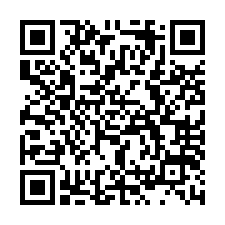 申込先　　東近江市商工会行　FAX：0749－45－5088　　　　　　　　　　　　　　　　　　　　　　　　　二次元コードでも受付します　　　　　　　　　　　　　↑○してください事業所名連絡のつく電話番号事業所地受講時間　　昼の部　　　　夜の部受講者名